郯城第二中学2020-2021学年高一上学期1月月考思想政治2021.1命题范围：必修1《中国特色社会主义》必修2《经济与社会》本试卷共6页，29题，全卷满分100分，考试用时90分钟注意事项：1.答题前，考生先将自己的姓名、考生号、座号填写在相应位置，认真核对条形码上的姓名、考生号和座号，并将条形码粘贴在指定位置上。2.选择题答案必须使用2B铅笔（按填涂样例）正确填涂；非选择题答案必须使用0.5毫米黑色签字笔书写，字体工整、笔迹清楚。3.请按照题号在各题目的答题区域内作答，超出答题区域书写的答案无效；在草稿纸、试题卷上答题无效。保持卡面清洁，不折叠、不破损。一、选择题：本题共24小题，每小题2分，共48分。每小题给出的四个选项中，只有一项是最符合题目要求的。2020年11月28日，是无产阶级的伟大导师恩格斯诞辰200周年。回答1-2题。1.恩格斯的《家庭、私有制和国家的起源》一书，在马克思主义史上第一次系统探讨了人类社会史前史，揭示了私有制、阶级和国家的起源。私有制的产生（    ）A.是社会生产力发展的结果            B.是人类社会发展暂时的倒退C.根本原因是私有观念的存在          D.标志着人类进入文明时代2.恩格斯在马克思墓前发表讲话指出，马克思在他所研究每一个领域都有独到发现，但他作出的两大发现具有重大意义：一是像达尔文发现有机界的发展规律一样，马克思发现了人类历史的发展规律，即唯物史观；二是发现了现代资本主义生产方式和它所产生的资产阶级社会的特殊的运动规律，即剩余价值学说。这两大发现（    ）①是科学社会主义产生的历史前提             ②为科学社会主义的创立奠定了理论基石③使社会主义实现了由空想到科学的伟大飞跃   ④使科学社会主义由理论变成现实A.①②       B.①④       C.②③       D.③④3.习近平指出：“事实一再告诉我们，马克思、恩格斯关于资本主义基本矛盾的分析没有过时，关于资本主义必然灭亡、社会主义必然胜利的历史唯物主义观点也没有过时。这是社会历史发展不可逆转的总趋势，但道路是曲折的。资本主义最终消亡、社会主义最终胜利，必然是一个很长的历史过程。”这说明（    ）①资本主义基本矛盾必然导致资本主义的灭亡        ②资本主义生产关系的出现阻碍了生产力的发展③资本主义社会基本矛盾的尖锐化是可以避免的      ④生产关系一定要适应生产力的状况A.①③       B.①④       C.②③       D.②④4.由此可见，中国共产党的诞生是（    ）①近代中国社会历史发展的必然要求     ②马列主义与中国工人运动相结合的产物③中国历史上开天辟地的大事变         ④中国新民主主义革命的开端A.①②③       B.①②④       C.①③④       D.②③④5.用中长期规划指导经济社会发展，是中国共产党治国理政的一种重要方式。新中国建立初期，我国开始编制、实施第一个五年计划（1953-1957）。“一五”计划是根据毛泽东关于优先发展重工业的指示精神编制的，1957年底各项指标全面提前超额完成。“一五”计划完成（    ）①构建起我国工业布局基本框架       ②为我国的工业化打下初步基础③建立起社会主义市场经济体制       ④标志着我国进入社会主义社会A.①②       B.①④       C.②③       D.③④6.40年来，从蛇口“开山炮”的历史巨响、发出“空谈误国、实干兴邦”“时间就是金钱、效率就是生命”的时代呼声，到一系列思想上、实践上的探索与创新，深圳等经济特区一次次破冰试水，始终引领我国改革开放风气之先。深圳四十年发展实践表明，改革开放（    ）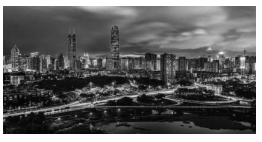 ①是坚持和发展中国特色社会主义的必由之路      ②是解决中国一切问题的关键一招③需要敢闯敢试，敢为人先                      ④只有进行时，没有完成时A.①②③       B.①②④       C.①③④       D.②③④7.新思想引领新时代。在当代中国，坚持和发展习近平新时代中国特色社会主义思想，就是真正坚持和发展马克思主义，就是真正坚持和发展科学社会主义。因为习近平新时代中国特色社会主义思想是（    ）①马克思主义的继承和发展        ②马克思主义中国化最新成果③邓小平理论、“三个代表”重要思想和科学发展观的总和④在对科学社会主义理论与实践深刻总结中创立发展的A.①②③       B.①②④       C.①③④       D.②③④8.2020年11月召开的中央全面依法治国工作会议，正式提出“习近平法治思想”，并将习近平法治思想明确为全面依法治国的指导思想。我国全面推进依法治国的总目标是（    ）①推进国家治理体系和治理能力现代化    ②坚持总体国家安全观③建设中国特色社会主义法治体系        ④建设社会主义法治国家A.①②       B.①③       C.②④       D.③④9.近代以来，实现中华民族的伟大复兴成为中华民族最伟大的梦想。习近平强调：“中国梦不是镜中花、水中月，不是空洞的口号，其最深沉的根基是在中国人民心中。”实现中华民族伟大复兴的中国梦（    ）①归根结底是人民的梦                   ②深厚源泉和根本归宿在于人民③根本取决于人民追求梦想的执着精神     ④必须坚持以人民为中心的发展思想A.①②③       B.①②④       C.①③④       D.②③④10.中华民族的伟大复兴，绝不是轻轻松松、敲锣打鼓就能实现的，实现伟大梦想，必须进行具有许多新的历史特点的伟大斗争。在前进道路上，我们面临的风险考验只会越来越复杂，甚至会遇到难以想象的惊涛骇浪。这要求我们要（    ）①充分认识斗争的长期性、复杂性和艰巨性      ②增强忧患意识，防范风险挑战③发扬斗争精神，提高斗争本领                 ④把握斗争火候，避免矛盾冲突A.①②③       B.①②④       C.①③④       D.②③④11.某村成立农民专业合作社，实现规模化耕种、现代化管理，在保证农民收入的同时减轻了农田耕作的劳动量，提高了农业生产水平。专业合作社的成立（    ）①打破了农村土地集体所有的限制        ②培育了新型农业经营主体③有利于提高农业劳动生产率            ④有利于壮大农村集体经济A.①②③       B.①②④       C.①③④       D.②③④12.改革开放40多年来，非公有制经济已从“没有花香、没有树高”的小草，成长为枝叶繁茂的森林。非公有制经济已成为（    ）①社会主义经济的组成部分        ②我国国民经济的主体③创业就业的主要领域            ④技术创新的重要主体A.①②       B.①④       C.②③       D.③④13.在防控新冠肺炎疫情的斗争中，很多优秀企业家积极捐款捐物，提供志愿服务，为抗疫斗争贡献了不可或缺的力量。这启示企业经营者要①加强企业管理，提高经营水平       ②厚植爱国情怀，主动为国分忧③承担社会责任，努力回报社会       ④坚持经济效益与社会效益的统一A.①②③       B.①②④       C.①③④       D.②③④14.在市场经济中，生产什么，如何生产，产品如何分配，主要通过价格、供求、竞争等机制来调节。下列传导过程，正确反映价格机制调节资源配置的是（    ）A.商品供不应求→商品价格上涨→企业增加产量、消费者减少需求B.商品供不应求→商品价格下跌→企业减少产量、消费者增加需求C.商品供过于求→商品价格下跌→企业增加产量、消费者增加需求D.商品供过于求→商品价格上涨→企业减少产量、消费者减少需求15.我国社会主义市场经济体制不同于资本主义，其基本特征是（    ）①坚持中国共产党的领导         ②市场决定资源配置③人民能够实现同步富裕         ④实行科学的宏观调控A.①②       B.①④       C.②③       D.③④16.“一天10多单生意，营业收入几百元，连过去的零头都不到，本钱都收不回来，账面流动资金很紧张。”新冠肺炎疫情期间，某餐饮企业经营者愁眉不展。对此，助力中小微企业走出困境，政府可以采取的恰当措施是（    ）A.增加对中小微企业贷款，扩大中小微企业规模     B.制定正确经营战略，提高产品质量和服务水平C.发挥市场机制作用，实现企业优胜劣汰           D.运用财政政策，加大中小微企业税费优惠力度17.新时代需要新发展理念。中共十九届五中全会强调，要坚持创新在我国现代化建设全局中的核心地位，把科技自立自强作为国家发展的战略支撑。这是基于（    ）①创新是引领发展的第一动力      ②关键核心技术必须自主可控③创新就是科学技术的创新        ④实现经济高质量发展的需要A.①②③       B.①②④       C.①③④       D.②③④18.在2020年12月召开的中央农村工作会议上，习近平强调，全党务必充分认识新发展阶段做好“三农”工作的重要性和紧迫性，坚持把解决好“三农”问题作为全党工作的重中之重。这基于（    ）A.“三农”问题是关系国计民生的根本性问题B.解决“三农”问题是党和国家现阶段的中心任务C.解决“三农”问题是提高农村人口在总人口中比重的需要D.解决“三农”问题是适应居民食品消费支出占比不断增长的需要19.实体经济是一国经济的立身之本，是国家强盛的重要支柱。要把发展经济的着力点放在实体经济上，筑牢现代化经济体系的根基。发展实体经济需要（    ）①深化供给侧结构性改革       ②遏制房地产业的发展③加快发展先进制造业         ④优化人才资源支撑作用A.①②③       B.①②④       C.①③④       D.②③④20.在2020年11月4日举行的第三届中国国际进口博览会开幕式上，习近平发表主旨演讲指出，中国将坚定不移全面扩大开放，让中国市场成为世界的市场、共享的市场、大家的市场，为国际社会注入更多正能量。由此可见，我国（    ）①实行更高水平的对外开放       ②成为世界经济发展的主导③奉行互利共赢的开放战略       ④推动构建人类命运共同体A.①②③       B.①②④       C.①③④       D.②③④21.国务院国资委《中央企业控股上市公司实施股权激励工作指引》中规定，作为激励对象的董事、高级管理人员的权益授予价值，根据业绩目标确定情况，由原来的不高于授予时薪酬总水平的30%提高到40%；管理、技术和业务骨干等其他激励对象的权益授予价值由上市公司董事会合理确定。上述举措（    ）①取消了按劳分配在国有企业中的主体地位              ②有利于进一步缩小居民收入分配差距③体现了对技术、知识、管理等要素价值的尊重          ④有利于吸引、留住更多优秀人才A.①②       B.①④       C.②③       D.③④22.近年来，我国居民增收渠道不断拓宽，收入来源日趋多样，改革发展成果更多更公平地惠及全体人民。下列属于居民财产性收入的是（    ）①把钱存入银行获得的利息       ②公司给员工发的工资奖金③困难群众获得的社会救济       ④市民房屋出租所得的租金A.①③       B.①④       C.②③       D.②④23.党的十八大以来，以习近平同志为核心的党中央实施精准扶贫、精准脱贫，把扶贫同扶志、扶智相结合，调动贫困地区和贫困人口脱贫致富积极性，全面打响脱贫攻坚战。2020年11月23日，贵州最后9个贫困县摘帽，标志全国832个贫困县全部脱贫。打赢脱贫攻坚战（    ）①汇聚了全党全国全社会的力量        ②充分发挥了人民群众的主体作用③意味着扶贫脱贫工作全面结束        ④标志全体人民共同富裕已实现A.①②       B.①③       C.②④       D.③④24.“十三五”期间，我国医保制度改革取得新进展，基本医疗保险参保人数达到13.5亿人，参保率稳定在95%以上。对于居民基本医疗保险，下列说法正确的是（    ）①居民可以自愿购买，纯属个人市场行为       ②参保人享保障权利，也要承担相应责任③发挥社会互助功能，推动社会健康发展       ④具有较强福利性质，属于最高层次保障A.①③       B.①④       C.②③       D.②④二、非选择题：本题共5小题，共52分。25.阅读材料，完成任务。（10分）道路决定命运，道路决定前途。实现中华民族伟大复兴必须走中国道路。习近平强调指出，中国近代以来的全部历史告诉我们，中国的事情必须按照中国的特点、中国的实际来办，这是解决中国所有问题的正确之道。胸怀千秋伟业，恰是百年风华。2021年是中国共产党百年华诞。从上海石库门到嘉兴南湖，一艘小小红船承载着人民的重托、民族的希望，越过急流险滩，穿过惊涛骇浪，成为领航中国行稳致远的巍巍巨轮。改革开放以来，中国共产党带领全国人民，围绕中国特色社会主义这一主题，进行了波澜壮阔的伟大实践，取得举世瞩目的成就。（1）在中国革命和社会主义建设探索时期，中国共产党领导中国人民先后成功开辟和探索了怎样的“中国道路”？并指出这些探索和成就对新的历史时期开创中国特色社会主义的意义。（6分）（2）改革开放以来，我国取得一切成绩和进步的根本原因是什么？（4分）26.阅读材料，完成任务。（10分）正确认识党和人民事业所处的历史方位和发展阶段，是我们党明确阶段性中心任务、制定路线方针政策的根本依据，也是我们党领导革命、建设、改革不断取得胜利的重要经验。新中国成立不久，我们党就提出建设社会主义现代化国家的目标，未来30年将是我们完成这个历史宏愿的新发展阶段。党的十九届五中全会提出，全面建成小康社会、实现第一个百年奋斗目标之后，我们要乘势而上开启全面建设社会主义现代化国家新征程、向第二个百年奋斗目标进军，这标志着我国进入了一个新发展阶段。新发展阶段是我们党带领人民迎来从站起来、富起来到强起来历史性跨越的新阶段。进入新发展阶段明确了我国发展的历史方位。（1）为完成建设社会主义现代化国家的历史宏愿，未来30年中国共产党作出了怎样的战略安排？（4分）（2）在某校举行的中共十九届五中全会精神宣讲活动中，有同学提出，进入新发展阶段是否意味着我国已经跨越社会主义初级阶段，进入高质量发展时期。如果你是宣讲人，你会如何回答？请写出简要提纲。（6分）27.阅读材料，完成任务。（9分）面对突如其来的新冠肺炎疫情，统筹做好疫情防控和经济社会发展，既是一场大战，也是一次大考。在党和人民需要的关键时刻，我国国有企业勇当先锋、主动担当，全力抗击疫情，有序复工复产。中国建筑所属中建三局牵头组织调动2万多名管理和作业人员，10天内先后建成火神山、雷神山两家医院。中国石化短短数天时间对接完成11条口罩生产线，国机集团火速研制医疗物资生产紧缺设备，9天时间完成从无技术无图纸到批量生产压条机的全过程……承担火神山和雷神山医院建设到医疗防控物资、粮油食品供应，从保障煤电油气能源供应到维护通信、交通稳定运行，从率先复工复产到帮助中小企业复工复产，以中央企业为代表的国有企业全力支援疫情防控一线，在这次大战大考中发挥了大国重器的顶梁柱作用。结合国有企业在疫情防控与复工复产中的责任担当，谈谈你对国有企业发挥“顶梁柱”作用的认识。（9分）28.阅读材料，完成任务。（10分）近年来，我国线上经济蓬勃发展，与此同时，凭借数据、技术、资本优势也呈现市场集中度越来越高的趋势，市场资源加速向头部平台集中，关于平台垄断问题的反映和举报日益增加，显示线上经济发展中存在一些风险和隐患。近期召开的中央政治局会议和中央经济工作会议均明确要求强化反垄断和防止资本无序扩张，得到社会热烈反响和广泛支持。在针对27家互联网平台企业的指导会上，市场监管总局等三部门提出：互联网平台不得滥用市场优势地位排除限制竞争；不得实施滥用市场支配地位、垄断协议和违法进行经营者集中等行为不得利用技术手段实施妨碍、破坏其他经营者合法提供的网络产品或服务正常运行的行为。2020年11月，国家市场监管总局发布《关于平台经济领域的反垄断指南（征求意见稿）》，12月依法对向里巴巴集团控股有限有限公司实施“二选一”等涉嫌垄断行为进行立案调查。结合材料，运用经济与社会的知识，指出国家反垄断的依据和重要意义。（10分）29.阅读材料，完成任务。（13分）习近平总书记说：“人民对美好生活的向往，就是我们的奋斗目标。”某县学校高一学生以，你对美好生活的“新向往”为主题进行了社会调查。以下是排在前几位的“新向往”：（1）民有所想，政有所谋。假如你是该县县长，针对这些“新向往”该采取怎样的解决策略？请运用经济与社会的知识完成图表。（8分）（2）“人世间的一切幸福都需要靠辛勤的劳动来创造。”该班同学完成社会调查后，以“劳动创造幸福”为主题召开班级讨论会。如果你是该班学生，请围绕主题写一篇100字左右的发言稿。（5分）要求：紧扣主题，符合逻辑，语言流畅。思想政治试题参考答案及评分标准2021.1一、选择题：本题共24小题，每小题2分，共48分。1.A    2.C    3.B    4.A    5.A    6.C    7.B    8.D    9.B    10.A    11.D    12.D    13.D    14.A    15.B    16.D    17.B    18.A    19.C    20.C    21.D    22.B    23.A    24.C二、非选择题：本题共5小题，共52分。25.（10分）（1）开辟了新民主主义革命道路、社会主义改造道路，探索了社会主义建设道路。（3分）这些探索和成就，为在新的历史时期开创中国特色社会主义提供了宝贵经验、理论准备和物质基础。（3分）（2）中国共产党带领全国人民，开辟了中国特色社会主义道路，形成了中国特色社会主义理论体系，确立了中国特色社会主义制度，发展了中国特色社会主义文化。（4分）26.（10分）（1）从2020年到2035年，在全面建成小康社会的基础上，基本实现社会主义现代化。从2035年到2050年，在基本实现现代化的基础上，把我国建成富强民主文明和谐美丽的社会主义现代化强国。（4分）（2）我国仍处于并将长期处于社会主义初级阶段，新发展阶段是我国社会主义初级阶段中的一个阶段，把我国建成社会主义现代化强国后，我国社会主义将从初级阶段迈进更高阶段。（3分）进入新发展阶段，必须大力提升发展质量和效益，着力解决发展不平衡不充分问题。（3分）27.（9分）国有经济控制国民经济命脉，对经济发展起主导作用。（2分）国有企业是国有经济最主要的实现形式，是中国特色社会主义的重要物质基础和政治基础，是推进国家现代化、保证人民共同利益的重要力量，是我们党执政兴国的重要支柱和依靠力量。（5分）我们要毫不动摇巩固和发展公有制经济，发展壮大国有经济，不断增强国有经济的竞争力、创新力、控制力和影响力。（2分）28.（10分）依据：市场调节具有自发性，单靠市场调节会产生不正当竞争和垄断，损害社会公平。需要加强市场监管，弥补市场缺陷，有效遏制市场垄断行为。（4分）意义：有利于规范市场秩序，建设统一开放、竞争有序的市场体系，提高资源配置效率和公平性；有利于维护消费者合法权益，使消费者受益。（6分）29.（13分）（1）①坚持绿色发展理念，建设节约资源、环境友好的绿色发展体系，打赢蓝天、净土、碧水保卫战，改善居民生活环境。（2分）②坚持协调、共享发展的理念，实施乡村振兴战略，推动城乡融合发展，加快推进农业、农村现代化。（2分）③完善个人收入分配，坚持在经济发展的同时实现居民收入同步增长，在劳动生产率提高的同时实现劳动报酬的同步增长。（2分）④完善覆盖全民、保障适度的社会保障体系，既要尽力而为，又要量力而行。（2分）（2）（5分）在近代以后中国社会的剧烈运动中，在中国人民反抗封建统治和外来侵略的激烈斗争中，在马克思列宁主义同中国工人运动的结合过程中，一九二一年中国共产党应运而生。从此，中国人民谋求民族独立、人民解放和国家富强、人民幸福的斗争就有了主心骨，中国人民就从精神上由被动转为主动。——党的十九大报告新向往解决策略天蓝地绿水清的生活环境城乡发展差距不断缩小个人收入水平持续提高安全无忧的社会生活保障等级水平等级描述水平3（4-5分）紧扣主题，逻辑性强，语言流畅水平2（1-3分）基本能紧扣主题，逻辑性比较强，语言比较流畅水平1（0分）应答与试题无关；或重复试题内容；或没有应答